Сюжетно-ролевая игра «Прогноз погоды»«Игра имеет в жизни ребенка такое же значение, как у взрослого – деятельность, работа, служба.Каков ребенок в игре, таков во многом он будет в работе, когда вырастет. Поэтому воспитание будущего деятеля проходит прежде всего в игре»                                                                                                                  А. С. Макаренко.В своей работе с детьми средней группы я использую множество познавательных и увлекательных игр, способствующих развитию познавательного интереса. Это игры-эксперименты и игры-исследования. Для того чтобы мотивировать детей к исследовательской деятельности организовала новую сюжетно-ролевую игру «Прогноз погоды», с помощью приборов помощников метеостанции сделанных руками родителей.Цель игры: расширить знания детей о профессиях связанных с исследованием погоды.     Главные роли этой игры: метеорологи, отвечающие за исследование погоды, собирающие показания с приборов.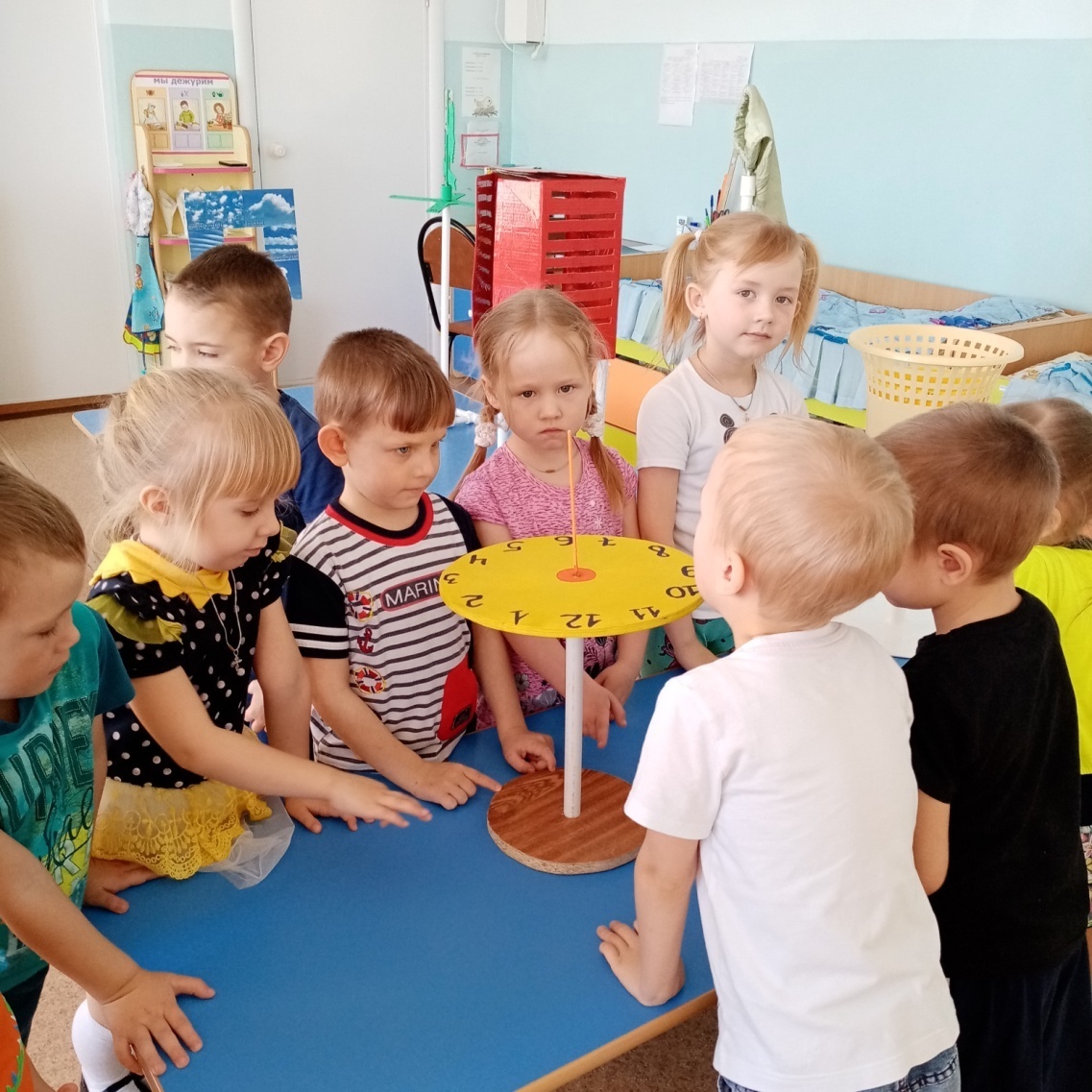 Солнечные часы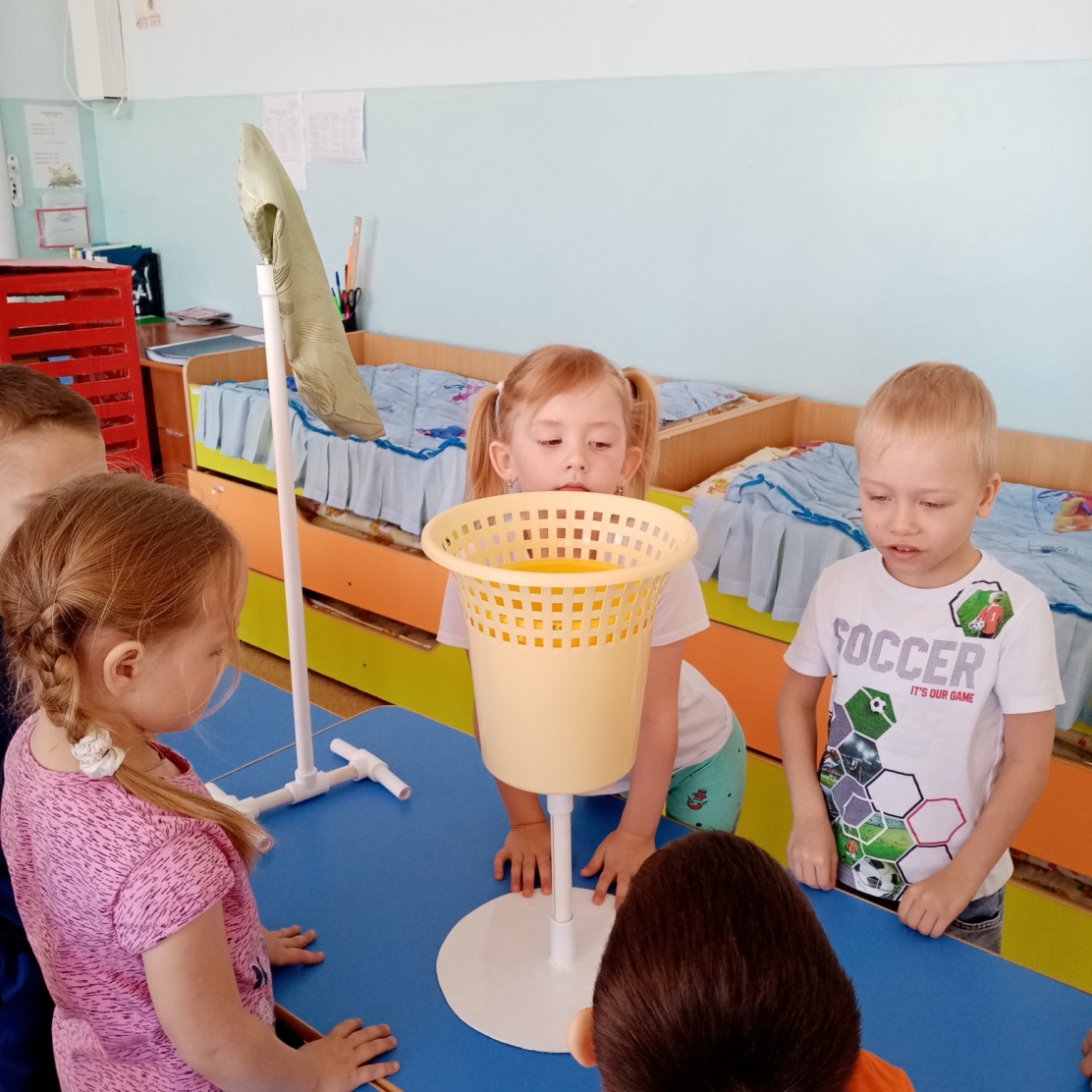 осадкомер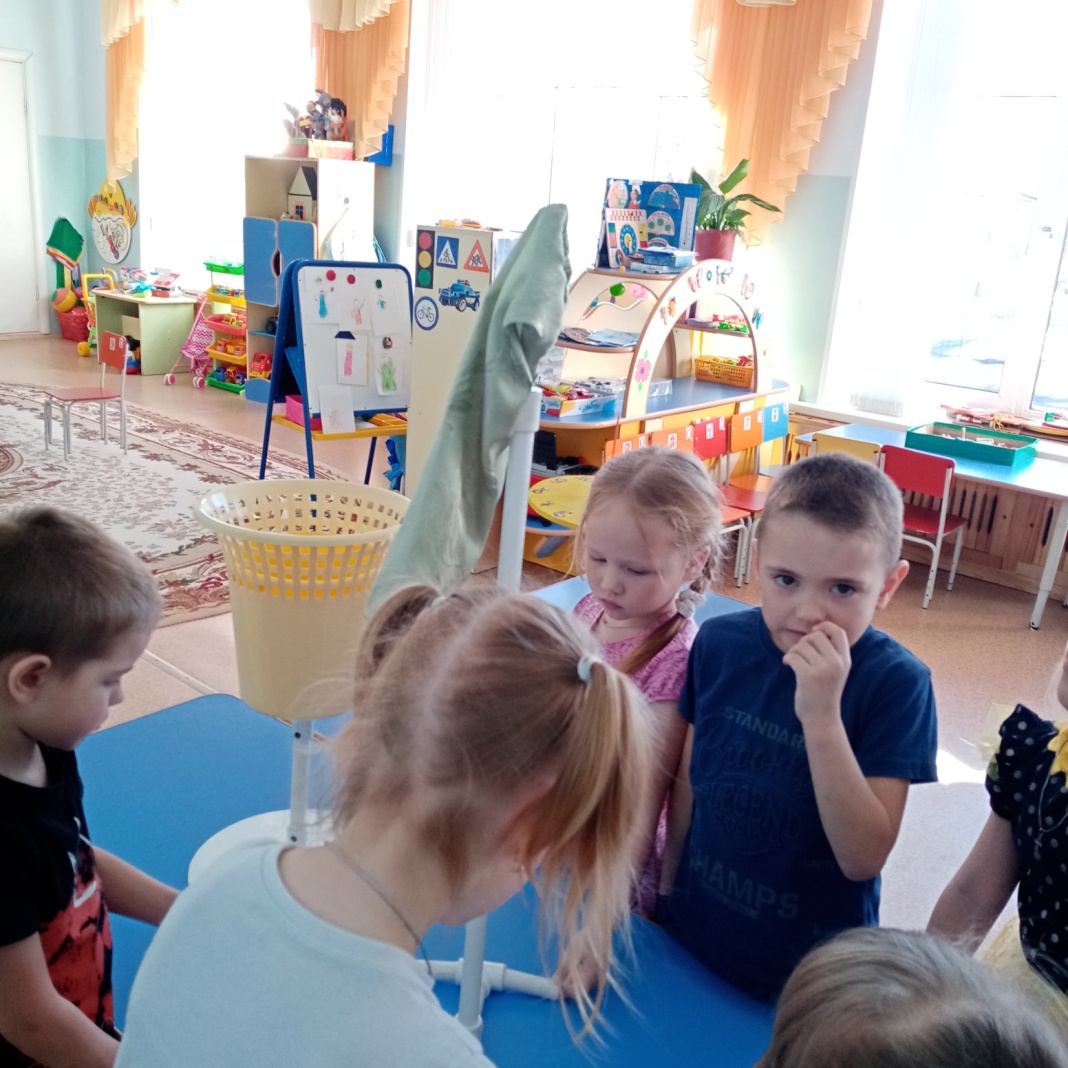 ветряной рукав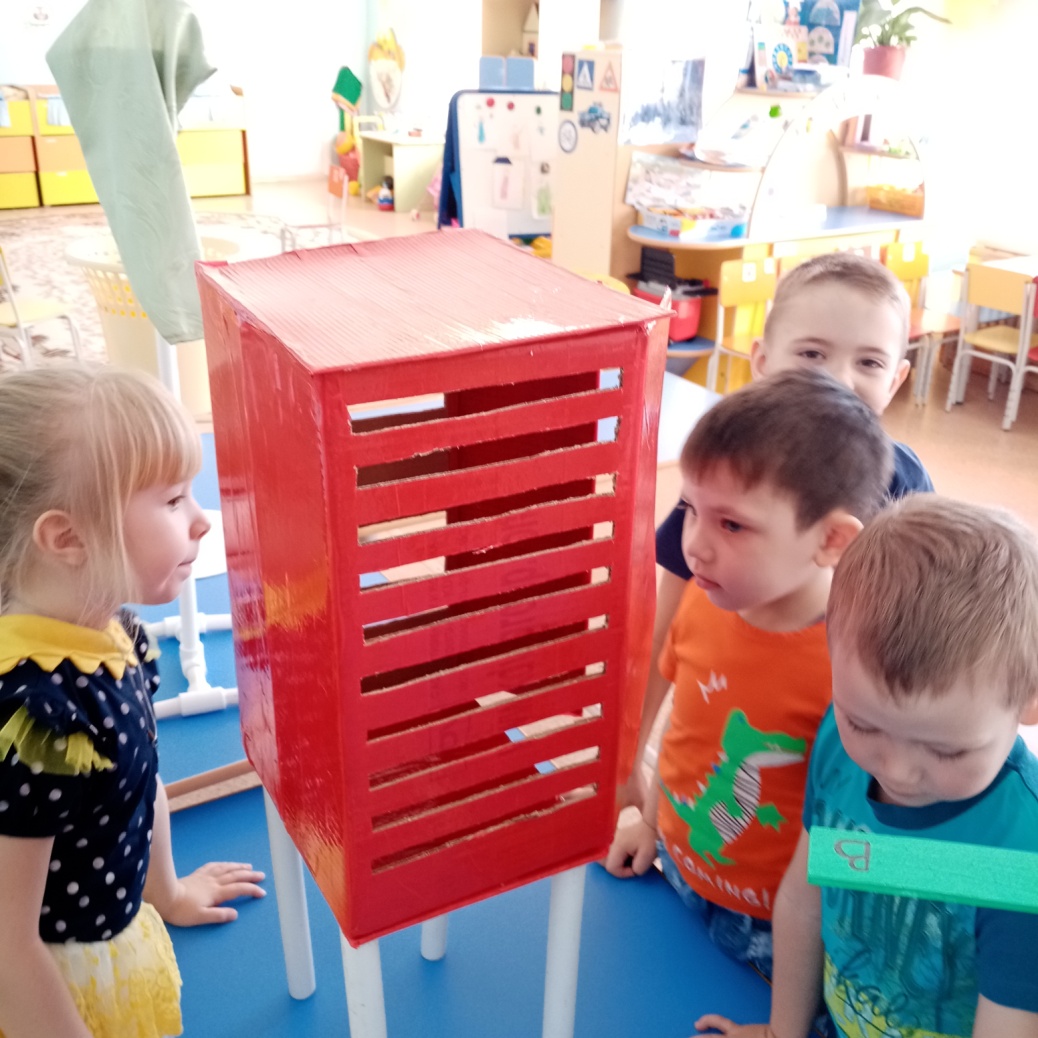 метеобудка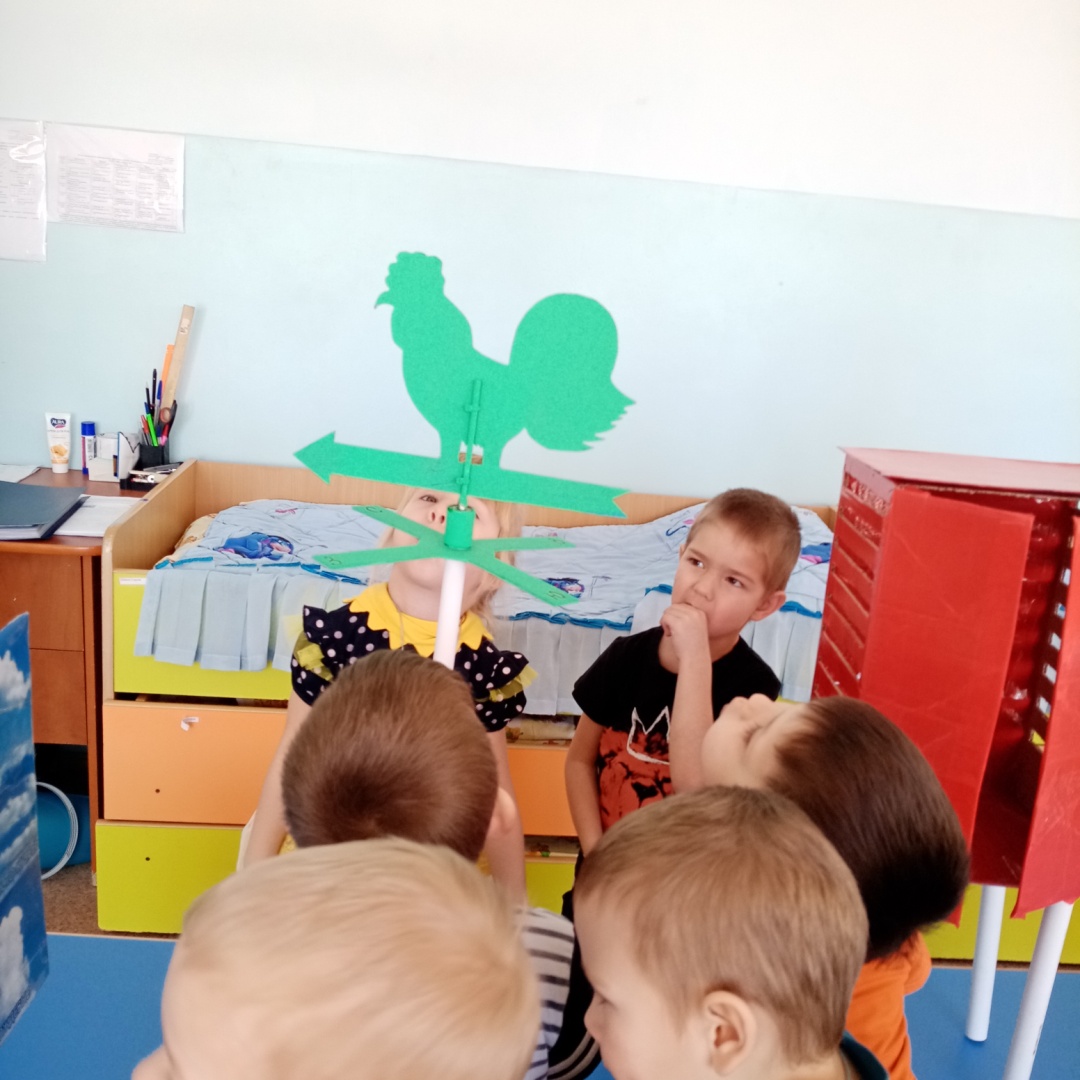 флюгер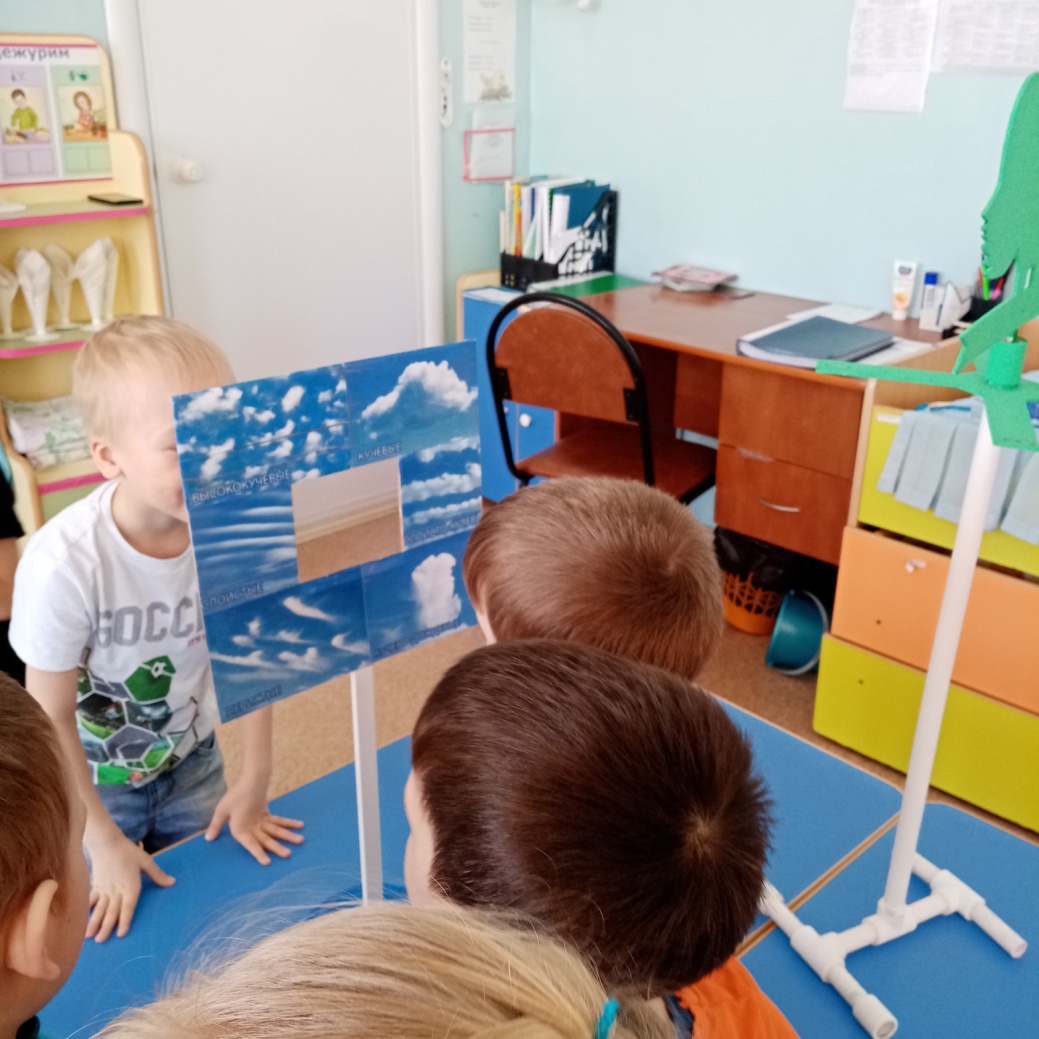 ловец облаковСиноптик, который готовит прогноз погоды.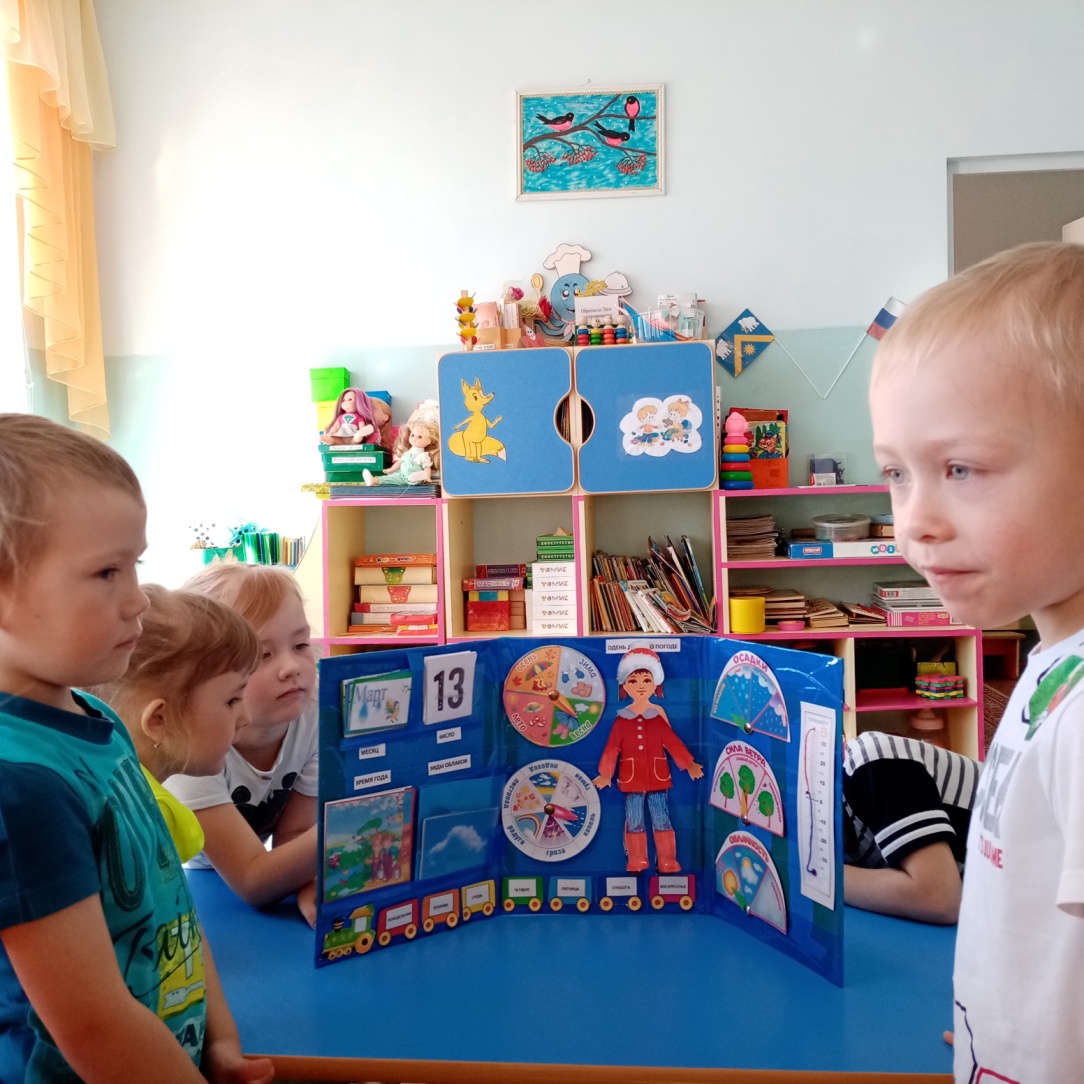 На календаре погоды отмечает наблюдения с приборов нашей метеостанции.Телеведущие, знакомящие с прогнозом погоды.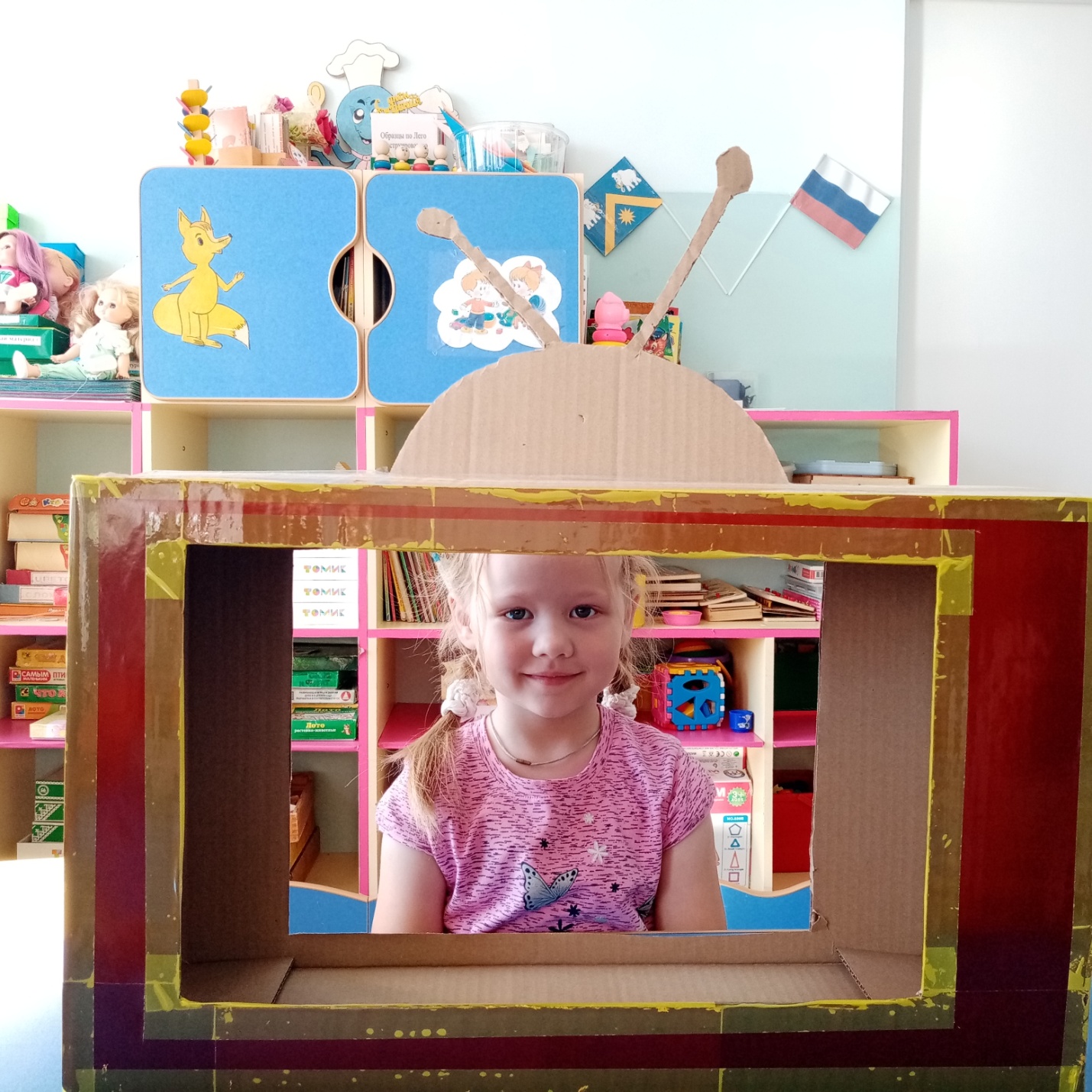  «прогноз погоды» на сегодняшний день.Дети очень заинтересовались новой игрой, для них все было интересно. Дети продолжают постоянно следить за погодой, самостоятельно стремятся отмечать все данные на календаре.Сюжетно-ролевая игра вызывает желание у ребенка играть, налаживать контакт со сверстниками.Для того, чтобы дети в дальнейшем самостоятельно продолжили играть, используемые ими игровые атрибуты размещены в доступном для них месте, что обеспечивает свободу действий.Таким образом, польза сюжетно-ролевой игры заключается в следующем: определенные правила и их соблюдение детьми, социальная направленность игр, богатая эмоциональная палитра, развитие речи и интеллекта.                                                                    Подготовила воспитатель: Мальцева М.Н.